           PancakesTo cook pancakes you need:-100g of flour-1 egg-1 glass of milk-15g of sugar- a bit of oil-yeast-butter-saltTo prepare pancakes you have to put flour salt and sugar in a cup then add an egg and a glass of milk inside the cup and mix. Then put the dough in a pan and let it cook. 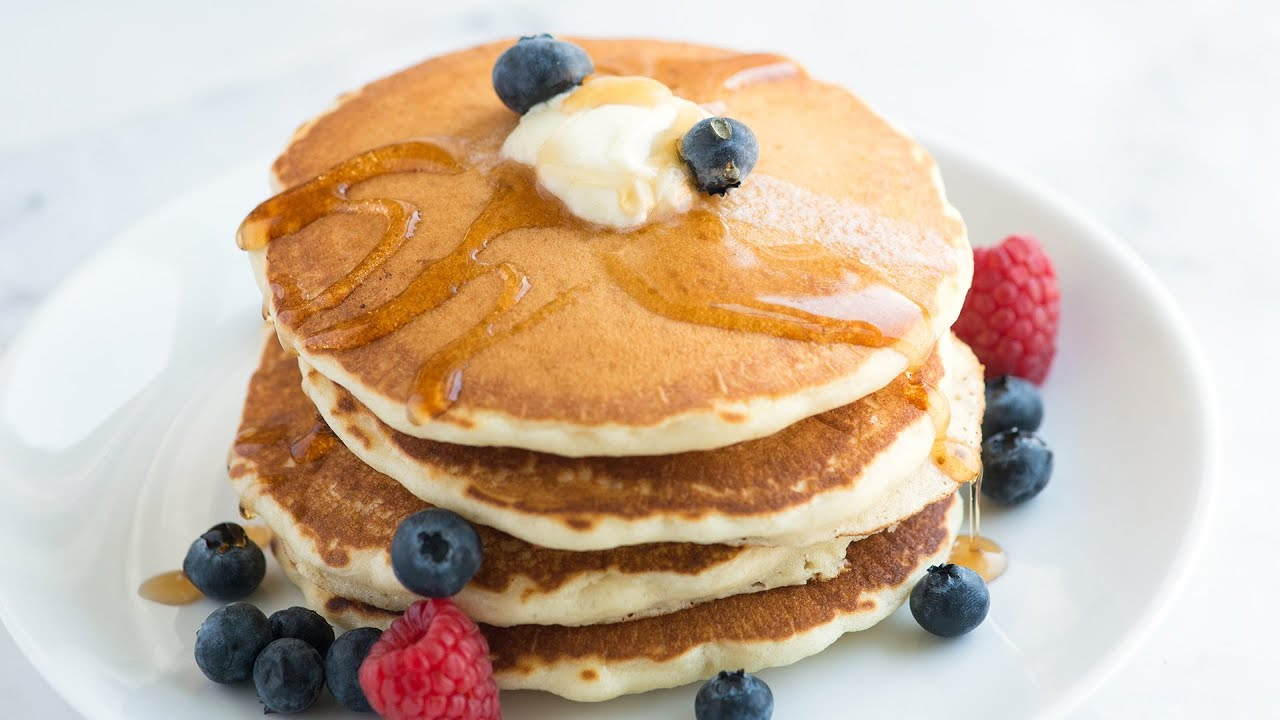 